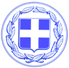                       Κως, 24 Αυγούστου 2018ΔΕΛΤΙΟ ΤΥΠΟΥΔ.ΓΕΡΑΣΚΛΗΣ: “Αναλυτική και υπεύθυνη ενημέρωση για το κτηματολόγιο και τα πολεοδομικά θέματα.”Ο Αντιδήμαρχος κ. Δαυίδ Γερασκλής, έκανε την ακόλουθη δήλωση:“Η κ. Ρούφα θυμήθηκε τα πολεοδομικά θέματα και τα ζητήματα του κτηματολογίου, λίγο πριν τις εκλογές και ελπίζοντας ότι οι πολίτες έχουν ξεχάσει το απόλυτο τίποτα της προηγούμενης περιόδου.Είναι βέβαιο ότι οι πολίτες δεν έχουν ξεχάσει. Θυμούνται πολύ καλά την κ. Ρούφα αλλά και το… “Γαιόραμα”, μία από τις συνεργατικές που είχαν στήσει και στην οποία ανέθεσαν τα πολεοδομικά ζητήματα, με τα γνωστά αποτελέσματα, δηλαδή το απόλυτο τίποτα.Το “Γαιόραμα” μας τελείωσε, ενώ το “’Οραμα” το τελείωσαν με την ψήφο τους οι πολίτες στις εκλογές.Από εκεί και πέρα, επιθυμώ να ενημερώσω υπεύθυνα τους πολίτες για να μην δημιουργούνται εντυπώσεις:α) Σε ότι αφορά στο Κτηματολόγιο, υπενθυμίζουμε ότι Οκτώβριο του 2014, ένα μήνα μόνο μετά την ανάληψη των καθηκόντων της δημοτικής αρχής Κυρίτση, ο τότε Υπουργός Δικαιοσύνης κ. Χαράλαμπος Αθανασίου, σε επίσκεψή του στη Κω είχε ανακοινώσει ότι σε συνεργασία με τον δήμο της Κω θα ξεκινούσε η διαδικασία της μετεγγραφής με την απόσπαση τεχνικού υπαλλήλου του Κτηματολογίου της Ρόδου. Μεσολάβησαν εκλογές, αλλαγή κυβέρνησης αλλά και αλλαγή του θεσμικού πλαισίου. Το Μάρτιο του 2018, με πρωτοβουλία του βουλευτή κ. Καματερού, και μετά από την θεσμική αλλαγή στη λειτουργία των Κτηματολογίων Κω και Ρόδου, επιδιώχθηκε με την αμέριστη συμπαράσταση του δήμου της Κω, η σύσταση ομάδας εργασίας μεταξύ στελεχών του Ελληνικού Κτηματολογίου, της διεύθυνσης πολεοδομίας του Δήμου της Κω και του Κτηματολογίου Κω, προκειμένου να ρυθμιστούν σειρά ζητημάτων και να αρχίσουν να πραγματοποιούνται μεταγραφές.Ο Δήμος συνεπώς, σε ότι αφορά στο Κτηματολόγιο, κάνει αυτά που πρέπει και με το παραπάνω.β) Σε ότι αφορά στα πολεοδομικά ζητήματα: -Το Γενικό Πολεοδομικό Σχέδιο (ΓΠΣ) - τώρα πλέον λέγεται Τοπικό Χωρκό σχέδιο (ΤΧΣ) - βρίσκεται στη διαδικασία της προκήρυξης.Η πολεοδομική μελέτη της Βιοτεχνικής Ζώνης στην ΔΕ Κω είναι στο στάδιο του τελικού ελέγχου στο Υπουργείο Περιβάλλοντος πριν την έκδοση Προεδρικού Διατάγματος και την έναρξη της Πράξης Εφαρμογής.Για την Καρδάμαινα, παραδόθηκε από το ΙΓΜΕ η ειδική υδρογεωλογική μελέτη για την απόσταση του νεκροταφείου και απομένει η γεωτεχνική για να προχωρήσει η επόμενη φάση της πολεοδομικής μελέτης.Για την Κέφαλο (πολεοδόμηση Καμαρίου) είναι στο στάδιο της προκήρυξης η Υδραυλική Μελέτη για την οριοθέτηση των ρεμάτων.Ολοκληρώθηκαν σε συνεργασία με τη δασική υπηρεσία οι χαρακτηρισμοί για την οριοθέτηση του ορεινού Ασφενδιού.Αυτά έχουν γίνει σε σχέση με το απόλυτο τίποτα της προηγούμενης περιόδου.Γραφείο Τύπου Δήμου Κω